Escuela Técnica Superior de Ingenieros Industriales y de Telecomunicación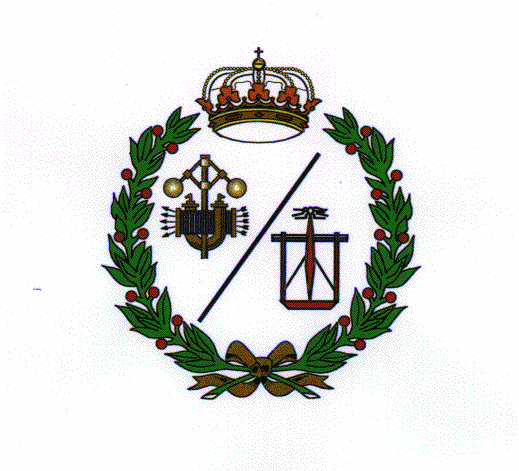 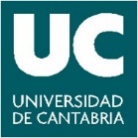 Alumnos que participan en programas de movilidad académica en el Grado en Ingeniería Mecánica. Curso 2019-2020Universidad/PaísMesesCréditosTFGNº de alumnosUniversidade do Minho/Portugal4,7330No1Universidade do Porto/Portugal 4,9330No1Universita degli Studi di Roma “Tor Vergata” Roma/Italia4,8324No1Universita degli Studi Roma Tre/Italia10,1460No2Universita Degli Studi Di Cassino/Italia5,2730No1Universita Degli Studi Di Bologna/Italia5,0030No1University of Linkoping/Suecia4,6024No1University Of Technology Sydney/Australia9,0060Si1Politechnika Warszawska/Polonia18,2108Si(2)2technische Universitat Dresden/Alemania24108Si(2)2Zilinska Univerzita V Ziline/Eslovaquia9,1748No1TotalTotalTotalTotal14